п.11 "а" Информация о размере платы за технологическое присоединение к электрическим сетям ООО "Амурстрой Энергия" на 2020г.Приказ Управления государственного регулирования цен и тарифов Амурской области №173-пр/э от 18.12.2019 "Об установлении размера платы за технологическое присоединение к электрическим сетям территориальных сетевых организаций, расположенных в границах Амурской области, на 2020г" ((http://pravo.gov.ru/) 23.12.2019, № опубликования 2801201912230002) http://www.tarifamur.ru/files/orders/2230.pdf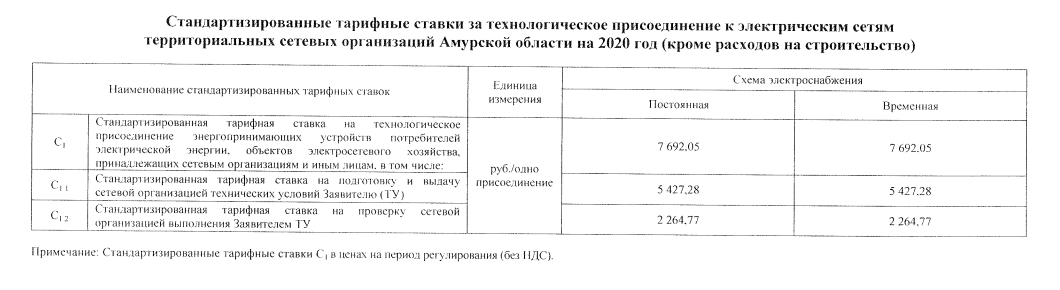 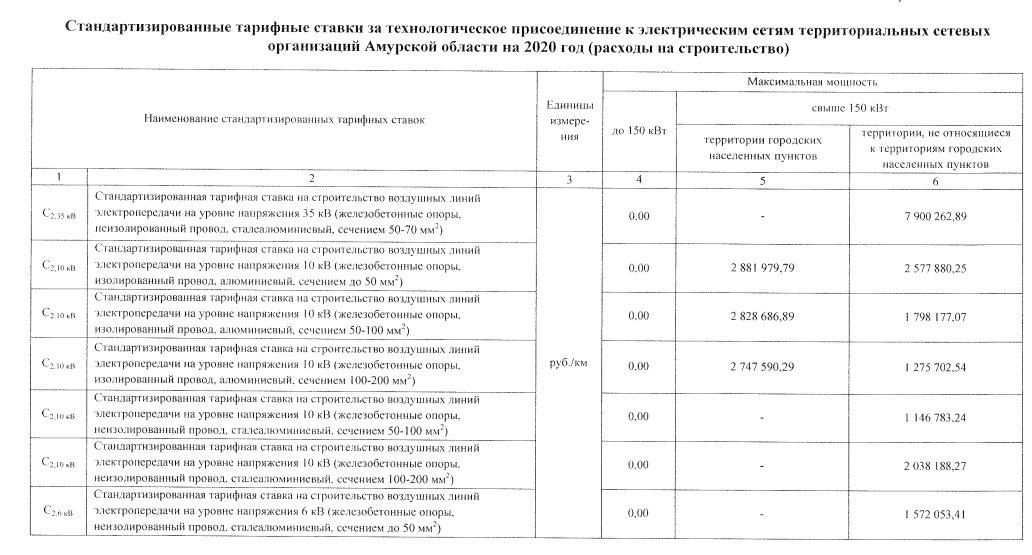 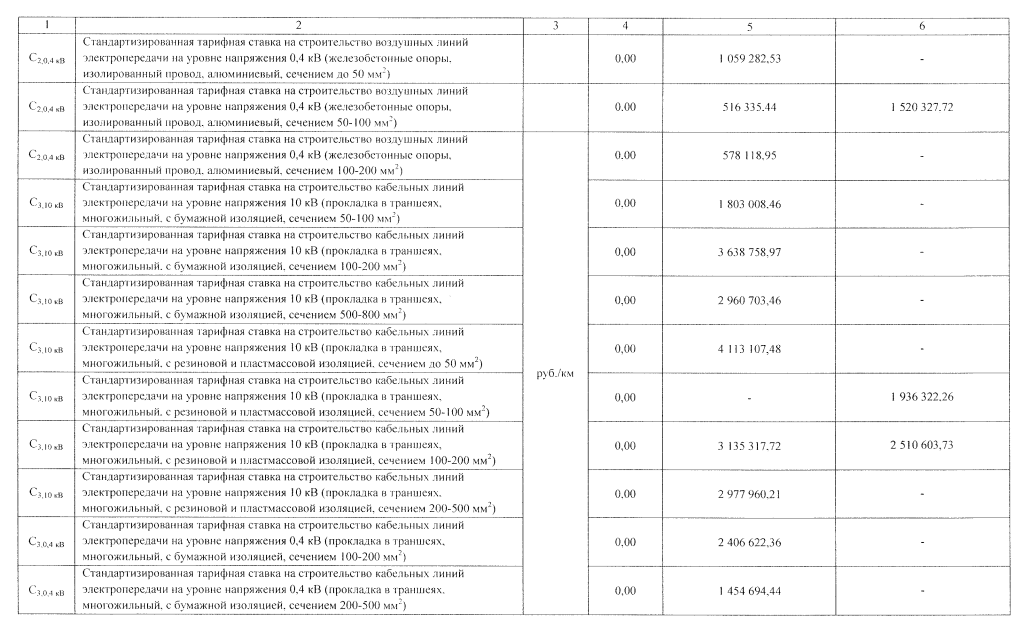 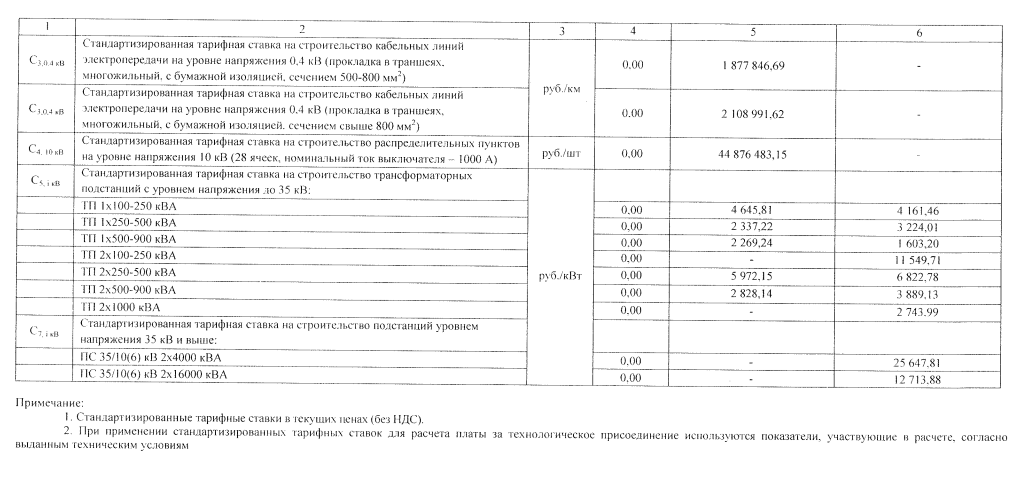 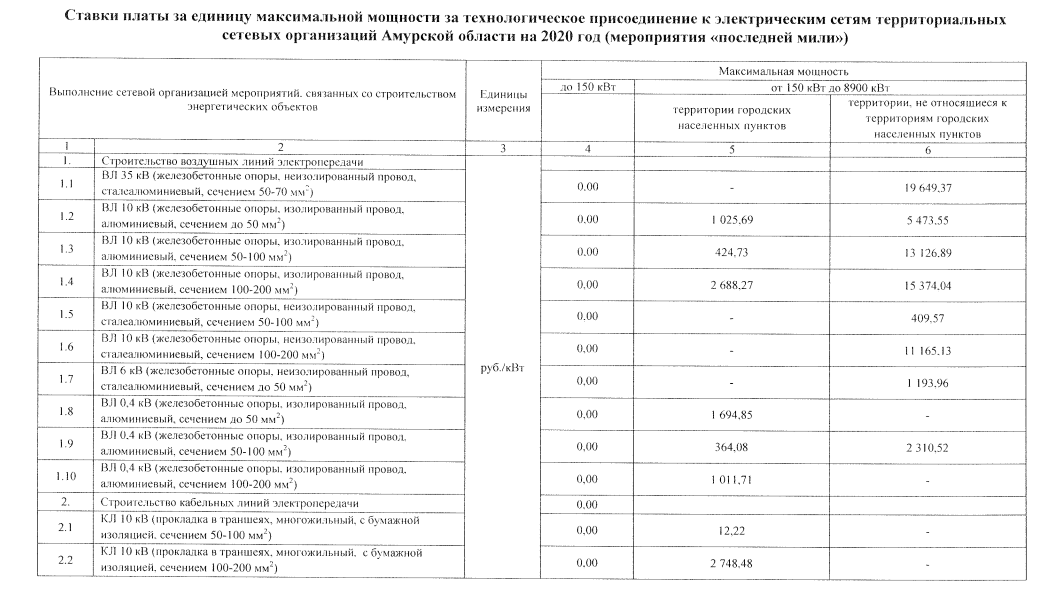 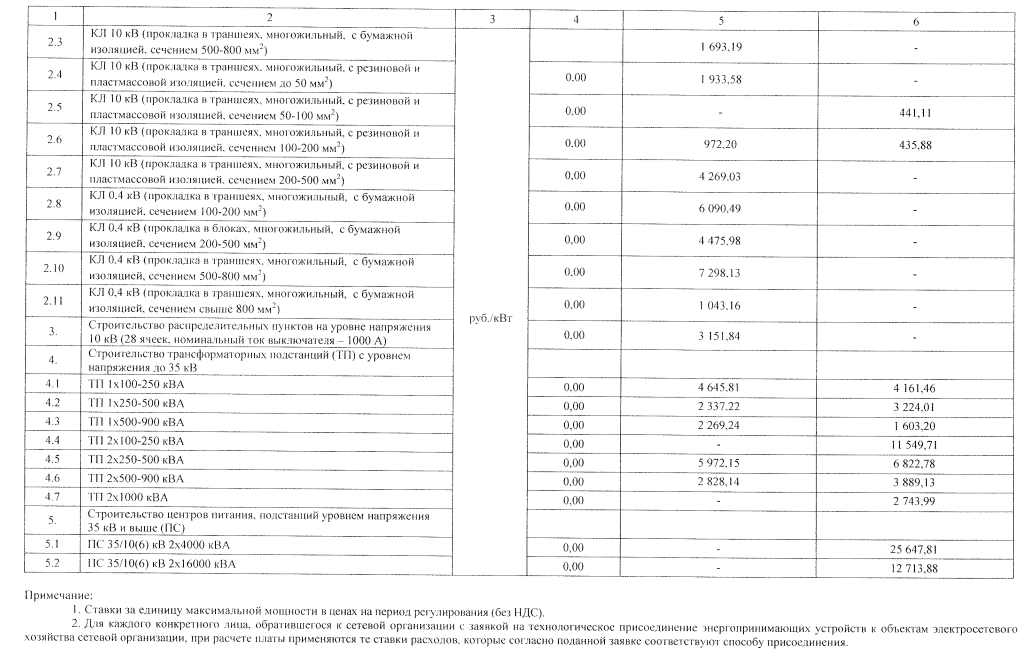 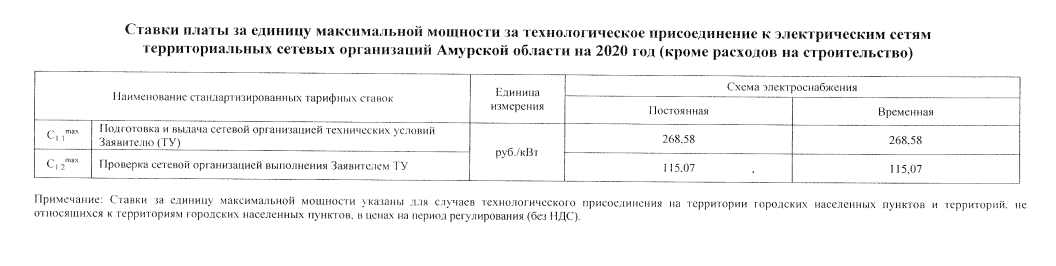 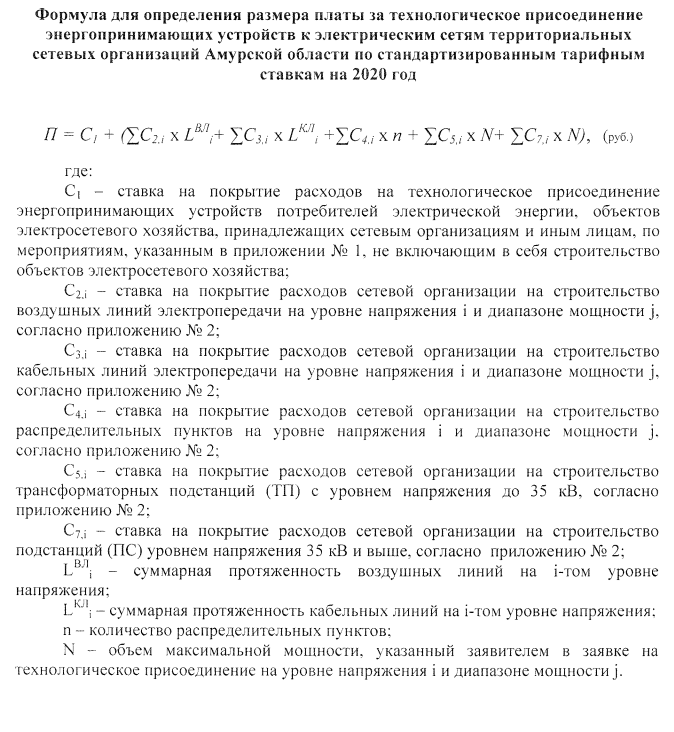 